A selection of recommended authors and texts EYFS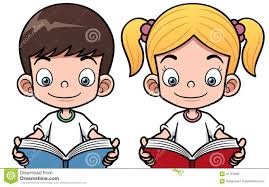 As part of our  drive to develop a love of reading at Longton Primary School, we have compiled a list of suggested books and authors that can be used to guide parents and carers towards suitable and exciting books, appropriate for children of their age. Tips to follow when reading with your child at home:Encourage lots of discussion about different books and authors, e.g. – “What do you like about the book?” “Which story did you like the most and why?”Find a quiet and calm place to spend some time sharing and enjoying books.Takes lots of trips to the library!Has your child understood what they’ve read? Ask them to re-tell the story and explain what’s happened during and after reading?Encourage independence – give lots of praise and rewards when your child chooses their own books and is keen to share and read them to/with you.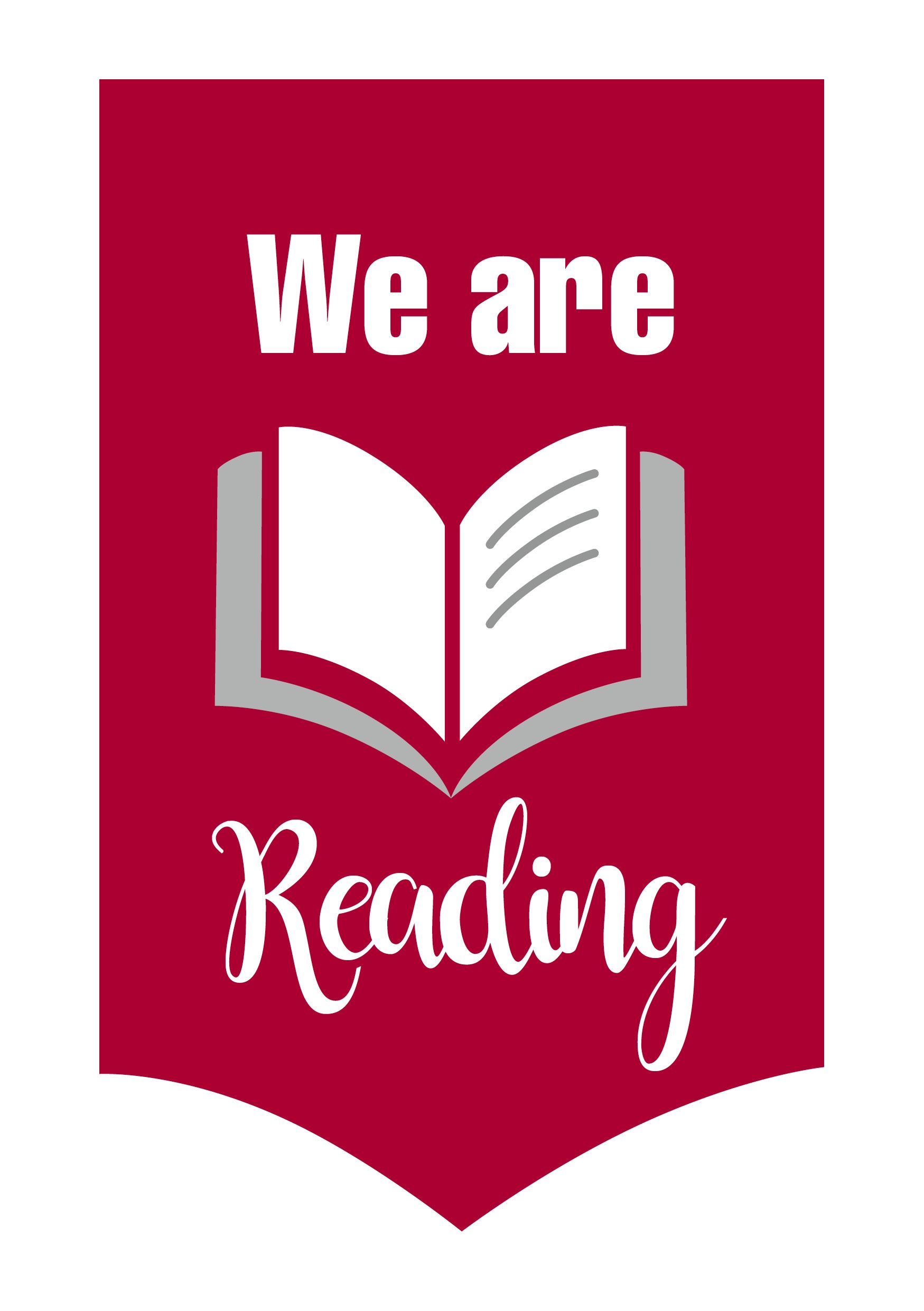 Winnie the PoohA A MilneEach Peach Pear PlumPeepo!Allan and Janet AhlbergThe Tale of Peter RabbitBeatrix PotterBrown Bear, Brown Bear, What Do You See?Bill Martin JnrThe Little Red HenByron BartonNot Now, BernardDavid McKeeHanda’s SurpriseEileen BrowneThe Elephant and the Bad BabyElfrida Vipont & Raymond BriggsThe Very Hungry CaterpillarEric CarleWhere’s Spot?Eric HillWe’re Going on a Bear HuntHelen OxenburyThe Owl Who Was Afraid of the DarkThe Tiger Who Came to TeaJill  TomlinsonThe GruffaloThe Gruffalo’s ChildRoom on The BroomWhat The Ladybird HeardStickmanJulia Donaldson & Axel SchefflerMy Friend HarryKim LewisI Will Never Eat a TomatoLauren ChildStone SoupMarcia BrownThe Rainbow FishMarcus PfisterGoodnight MoonMargaret Wise-Brown and Clement HurdFarmer DuckMartin WaddellOwl BabiesMartin Waddell and Patrick BensonOnce There Were GiantsMartin Waddell and Penny DaleWhere the Wild Things AreMaurice SendakOne Snowy  NightNick ButterworthClifford the Big Red DogNorman BridwellThere was an Old Lady who Swallowed a FlyPam AdamsRosie’s WalkPat and Laurence HutchinsDear ZooRod CampbellGuess How Much I Love YouSam McBratney and Garth WilliamsDoggerShirley HughesWinnie the WitchValerie Thomas & Korky PaulElmer David McKeeGiraffe’s Can’t DanceRumble in the JungleGiles AnreaeTraditional Tales such as The Three Little Pigs, Little red Riding hood, Goldilocks and the Three Bears, Jack and the BeanstalkTraditional Tales such as The Three Little Pigs, Little red Riding hood, Goldilocks and the Three Bears, Jack and the Beanstalk